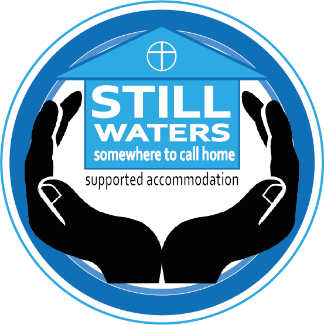 Still Waters House Supported Housing Referral FormLocation of Property: Winson Green, Birmingham, West MidlandsTel: 01212362206Email: stillwatershouse@gmail.com OverviewStill Waters House operates supported accommodation in Birmingham. This supported accommodation is characterised by providing a safe and positive home environment, supporting and equipping residents to make the transition from insecure accommodation and unsettled living to security and stability in their accommodation and lives.Still Waters House currently operates 2 bed spaces (increasing to 5 over time). Vital InformationThis form must have typed answers – handwritten forms will not be acceptedReferrals must be made by agencies on this form - self referrals are not accepted.Information sharing by the referral agency is essential for a successful referral.Where available the referring agency should forward any full risk-assessment and pathway plan relating to the person being referred.We must have received a FULLY completed referral form before we can interview anyone.Referral Criteria To refer a person to Still Waters House for supported accommodation the candidate MUST meet the following criteria:General CriteriaMale onlySingle persons onlyMinimum Age: 25 years old (19 – 24 considered in special circumstances)No Maximum Age (SWH does not offer any form of nursing care)Must be eligible to receive Housing Benefit.Must not be using a controlled drug (this includes Cannabis and legal highs).No alcohol is permitted on the premises. Recovering alcoholics considered based on individual needs & condition.Must not be self-harming in an uncontrolled way.Must not keep pets at the residence.Support Related Criteria:Must have medium support needsMust have a desire to be helped towards positive change.Must be willing to abide by the House Rules and License Agreement.Must be comfortable with the Christian values of Still Waters House.Must be willing to engage with the project and participate in meaningful activities. These could include: volunteering, training & education, skill development, employment or other paid work etc.  Target is minimum of 10 hours per week.Must be willing to work with Still Waters House weekly to meet the objectives of their Support Plan. This will include engaging with (and not restricted to) relevant activities, residents’ meetings and workshops.Please make sure you fill out this form fully with detail (avoid one-word answers).No-one will be considered without an adequately completed referral form. All referral forms to be emailed to: stillwatershouse@gmail.com1. Details of Referring Agency                                           2. Applicant’s Details3. APPLICANT’S DEPENDENT CHILDREN (will not be resident)4. IdentificationDoes the applicant have the following to present to us? Please complete all lines. 5. Family History / Background(Please detail below)6. Personal Situation / Care History(Please detail below)7. Employment and EducationPlease give any further detail below8. Finance9. Health10. Housing HistoryWhere did the applicant sleep last night?Where has he been sleeping regularly for the last six months?Please list last five addresses (as owner occupier or tenant)Is there a history of difficulties regarding previous tenancies?11. Safeguarding12. Criminal ConvictionsPlease outline any convictions not considered spent under the Rehabilitation of Offenders Act13. Current Support Needs In which of the following areas is support required? If the answer is N to most of these then this is not the most appropriate accommodationWhy does the applicant want to live in this accommodation and how can it help them? This should be in their own words.RISK ASSESSMENTNB: This Section MUST be completedPlease use the following definitions to answer the questions:RISK TO OTHERSDoes the applicant have a history/is there a risk of any of the following violent offences/incidents to others:Describe below potential triggers and who is at risk:Describe below potential triggers and who is at risk: Referral Agency supportAs the referring agency how will you support the person while they are resident at the accommodation? Contact ArrangementsWill the person have contact with family and friends? If so give details:IdentityAre there any other issues regarding this person’s identity that we should be aware of?Any Other information. Please include any needs that should be brought to our attentionPlease attach to the application if available Referral Agency DeclarationI confirm that any support by my agency will be ongoing during the applicant’s stay at the accommodation.  To the best of my knowledge the information within this form is true and accurate, and I understand that if relevant information has not been disclosed, it may jeopardise the applicant remaining at the accommodation if their application is successful.Print Name: ……………………………………………………… Signature………………………………… Name of Referral Agency: …………………………………….   Position: ………………………………. Declaration of person wanting to access Still Waters House supported accommodationI declare that the information I have given is true, accurate and complete, and agree that it can be passed on to Still Waters House where necessary.  I also agree that Still Waters House may approach other agencies or workers for further information and that relevant information can be shared with those agencies where necessary.Print Name …………………………………………..  		Signature ……………………………. Date…………….Full name of person being referred:Date of referralName of agencyContact name from referral agencyAddressOffice telephone numberMobile telephone numberEmailNature of relationship with person you are referring? How long have you known the person you are referring?How did you meet the person you are referring?Full NameGenderNationalityFirst LanguageAgeDate of BirthNational Insurance NumberMarital StatusNext of Kin (if applicant wants to record this)Current addressTelephone NumberRegistered with a Doctor? (if so which one)Registered with a Dentist? (if so which one)Registered with an Optician? (if so which one)Name of ChildDate of BirthTown of ResidenceName of Principal CarerName of ChildDate of BirthTown of ResidenceName of Principal CarerName of ChildDate of BirthTown of ResidenceName of Principal CarerName of ChildDate of BirthTown of ResidenceName of Principal CarerType of IDYes or NoPassportBirth Certificate Marriage CertificateDriving LicenceMedical CardEMPLOYMENTDetailsSummarise employment historyDate of last employment:Company name of last employer:WORK STATUSYes/NoDetailsIn full-time workIn part-time workUnemployedUndertaking voluntary workOver retirement ageEDUCATION STATUSIn higher educationIn further educationUndertaking a training courseAn apprenticeEducational achievement to dateINCOME AND DEBTYES/NODETAILSUniversal creditPersonal Independence PaymentsReceiving other benefitsHow much income does the person receive each week and from where?Are there rent arrears?Is he/she in personal debt and how much is owed?HEALTH CONDITIONSYes/noIf yes please give detailsSignificant medical conditions - if receiving treatment please give detailLack of self-careRecent hospitalisationMobility problems / other physical disabilityLearning disabilityMental health conditions – if receiving treatment please give detailSubstance misuse – please give history and state if currently receiving supportFull AddressType of HousingStart DateEnd DateReason for LeavingCategoryYes/noIf yes please give detailsRent ArrearsBehaviour of friendsNeighbour disputesAnti-social behaviourEvictionsHarassmentOtherIs the person subject to either of the following?Yes or NoDetails is answer is YesMulti Agency Public Protection Arrangement involvementPublic Protection Unit involvementDate of ConvictionOffenceSentenceIf custodial - how long served in prison?HEALTHY/NLife skillsY/NMental health issuesMaking and sustaining relationshipsEmotional supportParenting skillsGeneral health and well-beingGaining access to other servicesSubstance misuse issuesDaily living skills – shopping, housework etcHealthy lifestyleLiteracy/numeracySAFETYY/NFinance/debt/budget managementDomestic abuse concernsTransitioning into independenceOffending / risk taking behaviourSocial skills/behaviour managementSafeguarding concernsOTHER please detail to the rightLOWIsolated or occasional instances of non-significant incidents and/or a low potential of incidents occurring or recurring.MEDIUMMore frequent/regular incidents and/or of a more significant natureHIGHLikely, severe or significantCategoryLOWMEDIUMHIGHPhysically abusiveThreatening/challenging behaviourFeeling annoyed a lot of the time“Flying off the handle”Feeling aggressive and out of controlReactions do not match the situation i.e. getting very angry over minor issuesLack of remorse or regretMaking serious false allegationsMentally abusiveSexually abusiveRacially abusiveVerbally abusiveTheftDamage to propertyArsonOther types of offending behaviourRISK TO SELFIs there a history or current risk of any of the following?RISK TO SELFIs there a history or current risk of any of the following?RISK TO SELFIs there a history or current risk of any of the following?RISK TO SELFIs there a history or current risk of any of the following?CategoryLOWMEDIUMHIGHSuicidal thoughts or attemptsBurning or cutting of skinPhysical abuse of own bodyEating disordersAccidental overdoseMisuse of /non-compliance with medicationOther forms of self-harmAbuse from othersLearning difficultiesImmaturityDifficulty SocialisingProblems with eating or sleepingIsolation, withdrawing from peopleFeelings of hopelessnessSelf-neglectFeeling agitated, paranoid or unpredictableFeeling very high or lowHearing or seeing things that others find hard to believe or believing things will happen to them or others without rational causeBehaving in a way that others feel is inappropriate e.g. sexually disinhibitedFeeling obsessed with violent videos, written materials or weaponsSubstance misuseOther mental health issuesOTHER SERVICES INVOLVED WITH THIS PERSONOTHER SERVICES INVOLVED WITH THIS PERSONOTHER SERVICES INVOLVED WITH THIS PERSONName of AgencyFrequencyPurposeIncludedFull risk assessment▢Pathway plan▢Support Plan▢Mental Health Care Plan▢Probation Report▢